עזר לצבי פרשת חיי שרהבת מאה כבת עשריםחזקוני בראשית כג:אובאגדה דורשו בת מאה כבת עשרים ליופי ובת עשרים כבת שבע לחטא.כרת – בן עשרים לעונש בית דין של מעלהשו"ת חכם צבי סימן מטובקושית הגאון מהר"ל מפראג ז"ל בבן י"ג עד בן כ' דאינו בר כרת ואמאי מייתי חטאת יפה השיב מעכ"ת ואני מוסיף דלכאורה קושי' זו אין לה שחר דאטי מי נתנה התורה טעם לחיוב החטאת בשגגה משום שהוא חייב כרת במזיד אלא דילפינן לה מהיקישא דתורה אחת יהיה לכם לעושה בשגגה לע"ז לומר לך מה ע"ז שהוא דבר שחייבין על זדונה כרת חייבין על שגגתה חטאת אף כל כו' ובבן י"ג ויום א' עד בן כ' דבע"ז גופה אינו חייב כרת ואפ"ה חייב חטאת שהרי החטאת מפורשת בה ואינה למידה מן הכרת א"כ הה"ד לכה"ת שאנו למידין מע"ז דינם שוה אלא שכוונת הרב ז"ל באותה שכ' התוס' בפ' כלל גדול ס"ט דע"כ לא מקשינן לע"ז לענין סקילה אלא לענין כרת משום דמפורש בהאי קרא בהדיא וא"כ יאמר הרב ז"ל דה"ה לענין בן י"ג עד בן כ' שאינו בר כרת אבל באמת אינה קושי' דכיון שהוא בן י"ג ויום אחד חייב בכל מצוות האמורות בתורה וקרבן חטאת היא אחת מתרי"ג מצוות נמצא כל מי שהוא איש חייב בה אלא שהתורה גילתה לנו בהיקשא לע"ז שלא תאמר דאף חייבי לאוין בכלל אחת מכל מצות ה' דליתא אלא באיסורי כריתות אבל לענין איש שהוא בר עונשין ומצווה בכהת"כ אין לנו לומר שיפטר מקרבן חטאת וביחוד כיון שבע"ז עצמה בן י"ג חייב חטאת ובעיקר ענין זה שלא יתחייב כרת בן י"ג ויום א' עד בן כ' אע"פ שכן תפסו במושלם הרבנים הגדולים מהרא"ם ובעל יפה תואר פ' חיי שרה אין דעתי נוחה בו דהאיך יתכן עונש שענשה תורה על העובר על המצוה ואותו העובר מצווה בה וחייב עלי' מלקות וד' מיתות ב"ד שנאמר שהכרת הכתוב בה לא קאי עליווגם הקו' שהקשה מהרא"ם לעצמו מערל זכר אשר לא ימול ונכרתה וביקש לרפאתו על נקלה לומר דקאי על מלקות לא יתכן דבקרא כרת כתיב ועוד מלקות במילה שהיא מ"ע ליכא וזהו תימא על הרב ז"ל ולומר שמלקין אותו עד שתצא נפשו אין זה ענין לכרת דבכל חייבי עשה הדין כך ואף אם נסבול דוחקו מה יאמר הרב בדברי הרמב"ם ז"ל ריש ה' מילה וכל יום ויום שיעבור עליו משיגדל הרי הוא מבטל מ"ע אבל א"ח כרת עד שימות והוא ערל במזיד וכן הראב"ד שהשיג עליו וכ' דכל יום עומד באיסור כרת תרווייהו ס"ל דמשהגדיל הרי הוא בן כרת והסמך שסמכו עליו מפ' ר' עקיבא דל עשרין שנין דלא ענשת עלייהו דברי אגדה הם ואין משיבין מן האגדה גם הטעם שפירשו ז"ל והוא מהירושלמי מגזרת מרגלים תמוה הוא דא"כ מבן ששים שנה ומעלה נמי נימא הכי שהרי לא נגזרה גזירה על יותר מבן ס' כדאיתא ביש נוחלין ושמא לא ילפינן אלא מאי דכתיב בהדיא בקרא ועוד מצינו כ"פ שנענשו קטנים וכן בער ואונן ומה שתרצו שהיה לפי חכמתן הוא דוחק ועוד דנקוט מיהא דאינו כלל גמור דלא מיענש פחות מבן כ' וכמ"ש מעכ"ת ועוד יש לחלק בין עונשי שעה לעונשי דורות ובפסח נאמר והאיש אשר הוא טהור וחדל לעשות הפסח ונכרת וכו' ואין שם לא קרבן חטאת ולא מלקות אלא כרת בלבד וכל מקום שנאמר איש הוא מבן י"ג ויום א' ומעלה הרי שחייב כרת בפירוש לבן י"ג ויום א':ובפרק מי שהי' טמא צ"ג חייב כרת על הראשון וחייב כרת על השני דברי ר' ולטעמיה אזיל דס"ל קטן שהגדיל בין שני פסחים חייב לעשות פסח שני ואם לא עשה חייב כרת וכן לעיל ס"פ האשה צ"א ואלא האיש למעוטי מאי למעוטי קטן מכרת משמע דוקא קטן הא בן י"ג ויום א' חייב כרת היתכן שנאמר דזה מיירי דוקא ביותר מבן כ' הא ודאי לא ואפשר היה לפרש האי דר' עקיבא שאין הכונה לומר דלא מענשת עלייהו כלל אלא לומר דלפעמים אשכחן דלא מענשת עלייהו בב"ד של מעלה כדאשכחן בדור המדבר וכיון שכן אף יצחק בתפלתו ביקש שלא יעניש עליהם לע"ל כיון שכבר מצינו שלא ענש עליהם במדבר ועד"ז יפורשו כל אותן המקומות דמשמע הכי ואף את"ל דאין ב"ד של מעלה מענישין אפי' עונש כרת לפחות מבן כ' ותלמדנו מדור המדבר היינו לענין עונש עוה"ז אבל בעוה"ב יש עליו עונש כרת וכמו זקן בן שמנים שנה שאכל את החלב שלא יתכן בו לא כרת דשני ולא דיומי ע"כ א"א לקיים בו כרת אלא לעוה"ב בעונש גיהנם או כיוצא או דאף שיתחייב כרת פחות מבן י"ג הקב"ה ממתין עד אחר כ' אם ישוב ולא יכריתנו אם יחטא עד אחר כ' ואם לא ישוב אז יכריתנו על העוון אשר חטא בו בהיותו פחות מבן כ' וזה נלע"ד ברור דעכ"פ שייך עונש כרת בפחות מבן כ' נמי /מהגהות ב"ד/ +ע' נחל קדומים עה"ת (ר"פ חיי) וח"ס (יו"ד סי' קנ"ה) ויהודה יעלה (יו"ד סימן קנ"ח) ודע"ת (סימן ה' סקי"א), ועיין רבעון האנגלי דזואיש קוואטערלי רעויו (יולי תר"פ עמוד ס"ז) שם נדפס תשו' הגאון ר' ישעי' פיק ז"ל להגאון ר' טעבלי מלונדון ז"ל שתמה ג"כ על הח"צ של"ר דברי הר"מ פיהמ"ש (פ"ז דסנהדרין) וע' הגהות מהר"צ חיות (מו"ק כ"ח) ותיבת גמא (פ' חיי), ומש"ש דקטן חריף מענישין עיין ס' חסידים (מקיצי נרדמים) (סימן רי"ז) דקטן שדעתו כגדול מענישין ומש"ה נתחייב שמואל מיתה עיי"ש+    אין קוברים צדיק אצל רשעסנהדרין מז.שלחן ערוך יורה דעה שסב:השלחן ערוך יורה דעה שעב:בקברי עובדי כוכבים, נכון ליזהר הכהן מלילך עליהם; (מהר"מ ותוס' פ' המקבל) (אע"פ שיש מקילין (רמב"ם והגמי"י בשם ס' יראים). ונכון להחמיר. אבל קבר של מומר, מטמא כשל ישראל) ( רשב"א סי' קצ"ד, ורמ"ב).ארץ הצבי עמ' קכודברי הרב עמ' רכוהספד – תלמיד חכם שביקש שלא להספידושו"ת תשובה מאהבה חלק א סימן קעדכשנפטר יום א' י"א ניסן תקסו"ל כבוד ידידי וחביבי הרב המאור הגדול המפורסם בתורה ויראה החכם השלם פלא ויועץ מוה' יודא אויש זללה"ה מקהלתנו מצאתי כתוב בצואתו שלא להספידו בעירו לא לפני מטתו ולא לאחר מטתו ושלא לומר עליו שהי' צדיק וכיוצא בהן שבחים ותוארים ונסתפקתי אם שומעין לו וקראתי אז לפני מטתו אבל של בכי ותרדנה עינינו דמעה אבל לא כמשפט ההספד ולא זכרתי עליו שום שבח והלל אמנם כאשר קראתי אבל כבוד /כבד/ בכי מספד תמרורים על כבוד הגאון החסיד ועניו המפורסם בתורה ובי"ח מוהר"ר שמואל סג"ל קעללין מק"ק באסקוויץ אמרתי אז בדרוש הספד בבהכ"נ מייזל בק"ק פראג עד"ז.    שמעוני אחי ועמי הנה ראיתי בשו"ת בית יעקב סי' פ"ג שפלפל אם ת"ח גדול הדור ומופלג בתורה נפטר ושבק חיים לכל ישראל וצוה שלא להספידו אם ראוי לקיים צואתו אם לאו וצדד אם הוא ת"ח מופלג אפשר לומר דאין שומעין לו ומביא ראי' לדבריו מתוס' במס' סנהדרין דף מ"ו ע"ב ד"ה הספידא כו' וז"ל תימא הא דאמר בפ' הערל אל שאול ואל בית הדמים אל שאול שלא נספד כהלכה ואי משום יקרא דחיי הרי מחלו ישראל על כבודן שלא הספידוהו וי"ל שהיו יראים לסופדו להראות שמצטערין עליו מפני דוד ועוד דאפי' הוי יקרא דחיי שאני מלך דאיכא בזיון טפי לגבי /מלך/ שלא נספד כהלכה עכ"ל הרי לתירוץ בתרא אפי' הוי יקרא דחיי אין להם רשות למחול דאיכא בזיון טפי כו' ושאני מלך ולפ"ז מבואר דה"ה אם הוא יקרא דחיי איכא לגבי מלך נמי יקרא דשכבי והוי בזיון לגבי מלך נמי יקרא דשכבי /חמש תיבות אחרונות כפולות במקור בטעות/ ה"נ אם הוא יקרא דשכבי גבי מלך הוא יקרא דשכבי ויקרא דחיי דיקרא דתרווייהו הוא כו' וא"כ מבואר דאם הוא יקרא דשכבי א"י למחול על כבודו היכא דאיכא בזיון טפי ואם אמר אל תספדוני אין שומעין לו וכיון שהדין כן במלך ה"ה בחכם דתנן חכם קודם למלך והא דאמרינן אם אמר אל תספדוני אין שומעין /צ"ל אל תספידוני שומעין/ לו איירי באינש דעלמא ולא בת"ח ואפי' אם ת"ל דמיירי ג"כ בת"ח מ"מ בנ"ד שהוא מופלג בדור כמו שבא בשאלה א"כ יש לדמות למ"ש התוס' דאיכא בזיון טפי וא"י למחול על כבודו ואין שומעין עיי"ש אכן הפוסקי' סתמו דבריהם דאם אמר אל תספדוני שומעין לו וס"ל כתירוץ הראשון של תוס' עיין עליווגם בס' קול יעקב ראיתי שרוצה להוכיח שאם גדול הדור צוה שלא להספידו אין שומעין לו ממה דאמר רב שבת דף קנ"ג לרב שמואל בר"ש אחים לי הספדא דהתם קאימנא מ"ט קפיד רב כ"כ שיתחממו בהספדו ע"כ הטעם כי קשה העונש של המתעצל בהספד של חכם עד שאמרו ז"ל שראוי' לקוברו בחייו ואינו מאריך ימים והתיירא שיענשו אחרים על ידו ורז"ל אמרו כל שחברו נענש ע"י אין מכניסין אותו במחיצתו של הקב"ה וקשה אם בשביל כך פחד לבו ה"ל לצות שלא להספידו וקיימ"ל הספידא יקרא דשכיבי אם אמר שלא תספדוני שומעין לו ע"כ זה אינו אלא באינש דעלמא ולא בת"ח שמופלג בדורו דאין שומעין /לו/ לא עיי"שואם זו היא דמות ראי' יש לי להביא ראיות רבות דאמרו ז"ל מ"ק דף /כ"ה/ ע"ב דאמר רב אשי לבר קיפוק האי יומא מאי אמרת כו' ואמרו כתובות דף ק"ג ע"ב אל תספדוני בעיירות סבור מיני' משום טרחא הוא דקאמר כיון דחזו דקספדו בכרכי וקאתו כ"ע ש"מ משום יקרא הוא דקאמר וכ' המהרש"א בחי"א ואע"ג דאין לך בענוה כר' כמ"ש משמת ר' בטלה ענוה מ"מ בעי יקרא במותא דא"א לו למחול כבוד התורה והיינו דקאמר משמת ר' בטלה ענוה גם לגבי' דידי' שהרי בעי יקרא ומשום כבוד התורה עכ"ל מכל זה יש להוכיח במישור אם ת"ח מופלג בתורה צוה שלא להספידו אין שומעין לו מדקא קפדי גדולי ישראל חסידי עליון על ההספד ולא צוו שלא להספידואמנם אחרי ישוב הדעת כל הראיות האל אינן מספיקי' הנה כבר כ' תוס' במס' סנהדרין דף י"ט ע"א בד"ה ינאי המלך כו' וא"ת והא אמרינן התם אפי' ת"ח כו' כ"ש מלך כו' דאפי' למ"ד הרב שמחל על כבודו אין כבוד /כבודו/ מחול וי"ל כו' אבל ת"ח תורתו דילי' ויכול למחול היטיב על כבודו דשלו היא כדאמרינן במס' ע"א מתחלה נקראת על שמו של הקב"ה ולבסוף נקראת על שמו שנאמר כ"א בתורת ה' חפצו ובתורתו יהגה יומם ולילה עכ"ל ועיין במס' שבועות דף /ל'/ למ"ד ע"ב בתוס' וכבר כ' רש"י במס' ע"א דף י"ט ע"א לאחר שטרח בה אז התורה נקראת על שמו וי"ל כל אלה קדושי עליון צדיקי עולם מרוב מדת ענוה לא החזיקו את עצמן שיגעו בתורה כ"כ שתהי' נקראת על שמם שיכולין למחול כבוד התורה והי' בעיניהם כגאוה וגאון אם יאמרו שלא להספידם כאלו אומרים התורה שלהם ובאמת אלו הפקידו שלא להספידם היינו שומעין להםוהנה שמעתי מידידי הרב המאוה"ג החריף המפורסם מוהר"ל פישלס נ"י שראה בין כתבי קודש מאביו מ"ו הגאון מוהר"מ פישלס זצלה"ה שכתב ששמע ממורינו הרב הגאון נ"ע כשהספיד על הגאון רשכב"ג בעל פני יהושע אב"ד ור"מ בק"ק פפד"מ אמר בזה הלשון אף שרבינו הגדול בעל פני יהושע צוה שלא להספיד אין שומעין בזה למי שהוא רשכב"ג מדאז"ל סנהדרין דף ס"ח ע"א דר"ע הי' מכה בבשרו על ר"א הגדול עד שדמו שותת לתרץ /לארץ/ ופתח עליו בשורה אבי אבי רכב ישראל ופרשיו הרבה מעות יש לי ואין לי שלחני להרצותן ופירש"י הרבה שאלות יש לי ואין לי למי לשאול וכ' תוס' הי' מכה בבשרו ומשום שרט לנפש ליכא דמשום תורה קא עביד כדאמר הרבה מעות כו' עכ"ל הרי דמשום ל"ת דשרט לנפש ליכא במקום דליכא שלחני להרצותן מכ"ש דליכא בזה מצוה לקיים דברי המת ודפח"ח (ובדבריו הנעימים רמז רמזתי לא תקיפו פאת ראשיכם ולא תשחית פאת זקנך ושרע /ושרט/ לנפש לא תתנו בבשרכם עיין היטיב במחברת עולת עני שדפסתי בק"ק פראג שנת תקנג"ל במאמר תקמ"ז דוק ותשכח)ולפי דברי מורינו הרב נ"ע מתורץ הקושי' מרבי ומרב ומרבה ומרב אשי דכל אחד מהם הי' בדורו רשכב"ג והיו יודעי' בעצמן דאין שומעין להם ולכך הקפידו עכ"פ להספידם כהלכה, ובזה תרצתי קושי' המהרש"א בחי"א שהקשה על תוס' למה מקשים משאול לא מיהושע שרגש עליהן ההר להורגן ומ"ש המהרש"א דיהושע הוי נמי כמו מלך דבריו צ"ב דהא בקושייתם עדיין לא נחתו לחלק בין מלך לאחר וה"ל להקשות מיהושע דקדים לשאול ועוד בתירוץ הראשון אינם מעלים ארוכה על הקושי' מיהושע ולפמ"ש רבינו א"ש כי יהושע הי' רשכב"ג והי' להם להספיד שאין להם שלחני להרצותן ודבר זה א"י למחול ובפרט לפי מת /מה/ שבארתי במחברת עולת עני חלק שלישי מה דאמרו שגעש עליהן ההר להורגן היינו ההר שכפה עליהן ההר כגיגית אם מקבלי' את התורה הו' וכפי' זו היתה על תורה שבע"פ כמ"ש במדרש תנחומא פ' נח ולא כמ"ש תוס' והדבר מבואר באר הטיב בארוכה בצחות המליצה במחברת ההיאעכ"פ לא אדע היתר ברור לבטל דברי המת ולהספידו במקום שאמר אל תספדוני, אמנת /אמנם/ מאחר שעלינו לאונן ולקונן הספד מר על הגאון החסיד ועניו מוהר"ש קעללין זצללה"ה נספידו גם על הרב המאוה"ג בתורה ויראה מוהר"י אויש זללה"ה כי היו שני אחים בישיבה אחת בעולם ונשפך דמם כאחד בפרק אחד ונאמר ע"ד שאמרו מ"ק דף א' ע"א כד הדר ספדנא במערבא אמרי יבכון עמי' כל מרירי ציבא /ליבא/ כ"ז העתקתי לך במהירות בקצרה מאד והדרשה הנה כתובה על ספר עולת עני הנ"ל בטוב טעם ודעת וה' יגדור פרצות עמו ישראל ברחמים ידידו הטרוד מאד ודורש בשלומו ובשלום תורתו. הק' אלעזר פלעקלס.פתחי תשובה יורה דעה שמד:אשומעין לו עבה"ט של הרב מהרי"ט ז"ל שכתב בשם תשו' בית יעקב סי' פ"ג דגדול הדור שמת וצוה שלא להספידו המיקל שלא לשמוע לחכם הלז לא הפסיד ע"ש. ועי' (בשו"ת תשובה מאהבה ח"א סי' קע"ד) שהאריך בזה והביא בשם רבי הגאון בעל נודע ביהודה ז"ל שאמר בעת שהספיד להגאון בעל פני יהושע אף שצוה שלא להספידו אין שומעין בזה למי שהוא רבן שכבה"ג ושקיל וטרי בהא וסיים שאין לו היתר ברור לבטל דברי המת ולהספידו במקום שאמר אל תספידוני וע"ש (בסי' ר"ז) עוד מזה. עוד כתב בתשו' בי"ע שם בשני ת"ח בעיר אחת שהיו שונאים זה את זה ומת אחד מהם אסור למעט הספד מפני כבוד ת"ח שני ע"ש. ועי' בתשו' אבן שהם סי' ע"ב דמי שצוה שבנו לא יאמר קדיש עליו שומעין לו ע"ש:קיחה קיחה משדה עפרון – קניית נשיםרש"ר הירש בראשית כג:יטניתן כאן מקום עוד לשתי הערות. אומות העולם מונות את ישראל בנטייתם למקח ולממכר, למסחר ולעסקים. והנה, מוזר הדבר: כאשר מדע המשפט שלנו מבקש לו דוגמה בכתבי הקודש ללמוד ממנה את הצורות של מקח וממכר, הרי נמצא לו רק קנין הקבר כאן - שדה עפרון - וקנין השדה בירמיהו, אותו שדה שהנביא נצטווה לקנות לאשור נבואת העתיד, כאשר הכוח הבבלי כבר הכין את חורבן המדינה לפני שערי ירושלים; הרי שלא נמצאה לו דוגמה אלא לפני ההתחלה והסוף של היותנו עם היושב על אדמתו (עי' קידושין ב ע"א; בבא בתרא קס ע"א).גם קידושי אשה נלמדים מקיחת שדה עפרון. "היהודי קונה את אשתו", כך מאשימה אותנו תקופה חסרת מחשבה. אמת ויציב, הוא קונה את אשתו; אך כנגד זה היא נשארת שלו, והרי הוא מכבד אותה כקנינו העליון עלי אדמות. ואשרינו אם על - ידי זכרון זה, כל נישואינו נוסדים כביכול במקום קבורת שרה, וחדורים מרוח אותם חיי הנישואין שאברהם ושרה מזכירים לבניהם, אותה רוח, שמצאה את ביטויה האחרון והקיים ב"קנין מערת המכפלה".שבועה בנקיטת חפץשבועות לח:היכי משבעינן ליה? אמר רב יהודה אמר רב: משביעין אותו בשבועה האמורה בתורה, דכתיב: ואשביעך בה' אלהי השמים. אמר ליה רבינא לרב אשי: כמאן? כרבי חנינא בר אידי, דאמר: בעינן שם המיוחד! אמר ליה: אפי' תימא רבנן, דאמרי: בכינוי, ונפקא מינה - צריך לאתפושי חפצא בידיה, וכדרבא, דאמר רבא: האי דיינא דאשבע בה' אלהי השמים, נעשה כמי שטעה בדבר משנה וחוזר. ואמר רב פפא: האי דיינא דאשבע בתפלין, נעשה כמי שטעה בדבר משנה וחוזר. והלכתא כוותיה דרבא, ולית הלכתא כוותיה דרב פפא. הלכתא כוותיה דרבא, דהא לא נקיט חפצא בידיה; ולית הלכתא כוותיה דרב פפא, דהא נקיט חפצא בידיה. שבועה מעומד, תלמיד חכם - מיושב. שבועה בספר תורה, תלמיד חכם - לכתחלה בתפלין.שולחן ערוך חושן משפט פז:טוחפץ זה צריך שיהיה ספר תורה. ולא יאמר: אני נשבע בספר תורה זה, אלא יאחוז הספר תורה בידו ויאמר: אני נשבע בה'. ואם לא אחז בידו אלא תפילין, א"צ לחזור ולהשביעו. ותלמיד חכם, אף לכתחלה אין צריך לאחוז בידו אלא תפילין. ויש מי שאומר דהני מילי בפעם ראשונה, אבל מכאן ואילך הרי הוא כשאר כל אדם ובספר תורה. הגה: וי"א דספר תורה לאו דווקא, אלא הוא הדין שאר ספרים שיש בהן שמות (מהרי"ו סימן קע"א). וי"א דנוהגין להשביע שבועת הדיינים שהספר תורה מונח לפניו. ומניח ידו עליה, אבל אינו נוטלו בזרועו. וכן עושין כשנשבעים בענייני מסים, אבל בשאר שבועה, כגון אשה שנשבעת על כתובתה, נשבעת על ספר אחר (פסקי מהרא"י סימן ל"ו).מעשה אליעזר עבד אברהםדרשות הר"ן דרוש השנים עשראליעזר עבד אברהם, [כיון] שהיה יודע כי כל מעשי בן אדוניו היו מושגחים, ובפרט האשה אשר תיפול בגורלו, גזר ואמר כי האשה אשר תהיה יותר (שלמות) [שלימת] המדות היא האשה הראויה ליצחק, ובמה יודע אפוא, כי אם שתהיה נערה בלתי רבת השנים, ושתהיה (יוצאות) [יוצאת] לשאוב, אינה יושבת בית, אך עוסקת במלאכת טורח ועמל, ועם כל זה יגבר עליה שלמות מידות, עד שלא תחוס על כל עמלה, אבל יקל בעיניה להיטיב לשאינה מכרת, זה באמת מורה תכלית שלמות במדותיה, והיא האשה הראויה לנוח על גורל הצדיקים. נמצא שזה אינו נחש, אבל עיון שכלי עמוק מאד.ספר חסידים (מרגליות) סימן אלף טואין דבר שכתוב בתורה שאין יוצא משם צורך לדורות שהרי אנו מברכים על קריאת התורה לפניה ואחריה ברוך נותן התורה ואח"כ קורא אפי' פרשה שאין בה שום מצוה כגון וישלח יעקב מלאכים לפניו (בראשית ל"ב ד') שבה פרשת אלופי אדום וכתיב (דברים ל"ב מ"ז) כי לא דבר רק הוא מכם. מפרשת אליעזר שמעינן הלכות קבלת האורחים בספר פנים יפות והאורח שלא יטריח את בעל הבית שנאמר (בראשית כ"ד נ"ו) ויאמר אליהם אל תאחרו אותי. ולומדים אנו שיש לחסיד להתפלל שיזמין לו הקב"ה אשה חסידה ולא יחוש על עושר כי אם שתהא צדקת ומפני מעשיו הטובים ירבו לו עושרו ואם יתחתן בשביל העושר לבסוף יפול בידם וקיבל שכרו בעוה"ז שנהנה ממעשיו הטובים אבל אם לוקח מבנות הטובים וממילא בא לו העושר זהו פירות מעשיו הטובים והקרן קיימת לו לעוה"ב וכן כתיב (ישעי' ג' י') אמרו צדיק כי טוב זה הקרן כי פרי מעלליהם יאכלו, פרי מעלליהם בעוה"ז, יאכל לא נאמר אלא יאכלו הוא וזרעו וכל העולם שנאמר (קהלת י"ב י"ג) כי זה כל האדם ויהנה לכל אדם כר"ח בן דוסא. אברהם אבינו כמה גרים גייר ולא רצה להתחתן בהם ונתחתן במשפחתו אע"פ שהיו עובדי ע"ז כי היו צנועות במשפחתו וגם גומלי חסדים כמו רבקה שאמרה גם לגמליך אשאב (בראשית כ"ד י"ט) לכך יצאו חסידים מהם, לכך לא חשש אברהם בעושר וכתיב (שם כ"ט ט') ורחל באה עם הצאן כמה היו צנועות וצנועים לפי שהיתה יפה כתיב באה באחרונה גדורות היו בארם נהרים עיר נחור שהעיר שלו היתה ועל שמו נקראת, ופרשת וישלח יעקב מלאכים נכתבה להודיע שלא רצה יעקב לסמוך על מה שהבטיחו הקב"ה שוב לארצך ולמולדתך ואטיבה עמך (שם ל"ב י') כדי שלא למעט מזכיותיו ולהודיע שיכנע אדם לפני אחיו שנאמר (שמות כ' י"ב) כבד את אביך לרבות אחיך הגדול.    באדעקין – ברכת רבקהקיצור שלחן ערוך קמז:גהמנהג במדינות אלו בנשואי בתולה שחשובי העיר פורסין סודר על ראש הכלה ומברכים אותה ואומרים לה: אחותנו את היי לאלפי רבבה. וחופה קורין מה שאחר כך פורסין יריעה על גבי כלונסאות ומכניסין תחתיה החתן והכלה ברבים ומקדשה שם ומברכין ברכות אירוסין ונשואין, אבל עיקר החופה הוא היחוד שיתבאר אם - ירצה - השם בסימן שאחר זה.באדעקין – טעם הדיןשלחן ערוך אבן העזר לא:בי"א שאם קדשה בדבר שאין בקיאין בשומתן ופעמים טועים בהם הרבה, כגון אבנים טובות ומרגליות וכיוצא בהם, ואמר לה: התקדשי לי באבן זו ששוה נ' זוז, צריך שומא, דלא סמכה דעתה. ויש מי שאומר שאפילו קידשה באבן סתם, ולא אמר לה ששוה נ' זוז, צריכה שומא, ולכך נהגו לקדש בטבעת שאין בה אבן. הגה: ואם קדשה בטבעת שיש בו אבן, או בסתם טבעת, ונמצא של נחושת, אע"פ שאין דרך לקדש בכך, חיישינן לקידושין (ב"י בשם תשובת הר"ש בר צמח ומרדכי פ"ק דקדושין). ואפילו אמרו העדים תחת החופה שהוא של זהב, ונמצא נחושת, אע"ג דלענין דינא נראה דלא הוי מקודשת, אפ"ה יש להחמיר לענין מעשה (תשובת מיימוני סוף הלכות נשים). ומ"מ נוהגין תחת החופה לשאול לעדים אם הטבעת שוה פרוטה, כדי שתדע הכלה שאין מקדשה רק בשוה פרוטה (א"ח). גם נוהגין לכסות פני הכלות הצנועות, ואינן מקפידות במה מקדש אותן (מבואר בתשובת הרשב"א).שבע ברכות – עשרהתוספות כתובות ז: ד"ה שנאמרשנאמר ויקח בועז עשרה אנשים - ובמסכת כלה דמייתי קרא דויברכו את רבקה (בראשית כד) איכא למימר דהתם ברכת אירוסין והכא ברכת נישואין ויש ללמוד משם שיש לברך ברכת אירוסין לאשה המתקדשת על ידי שליח שהרי אליעזר שליח היה ונראה דאסמכתא בעלמא היא דעשרה לא מישתמע מהתם ולא איירי פשטיה דקרא בברכת אירוסין.בית יוסף אבן העזר סב:דאין מברכין ברכת חתנים אלא בעשרה גדולים ובני חורין וחתנים מן המנין. בפרק קמא דכתובות (ח:) אמר רבי יוחנן ברכת חתנים בעשרה וחתנים מן המנין:  ומ"ש גדולים ובני חורין. כ"כ הרמב"ם בפרק י' מהלכות אישות (ה"ה) וכתב הרב המגיד דהיינו לומר שאין עבד וקטן מצטרפין בפרק שלשה שאכלו (ברכות מז:) וכן דעתו ז"ל בפרק ח' מהלכות תפילה (ה"ד) והוא הדין לכל דבר שצריך י' שאין מצטרפין: ונשאל הרשב"א על עיר שאין בה עשרה בני אדם לברכת נישואין ואי אפשר להביאם שם ממקום אחר והשיב ברכת חתנים אינה בפחות מעשרה. ובכתבי מה"ר איסרלן (תרומת הדשן ח"ב) סימן ק"מ כתב בשם תשובת המיימוני (תשו' דשייכי להל' אישות סי' יח) דאין ברכות מעכבות דיעבד דמסתברא דכלה בלא ברכה אסורה לבעלה כנדה היינו בלא חופה אלא דנקט בלא ברכה לפי שעושין ברכה בשעת נישואין וכי תעלה על דעתך אם אין במדינה עשרה שלא תנשא אשה משום דברכת חתנים בעשרה עד כאן לשונו. ואין דבריו נראין דמה טענה היא זו דאין הכי נמי שאם אין שם עשרה שלא תנשא אשה ואין זה אלא כמכריח הדבר בעצמוברכות מן התורהקהלת יעקב ברכות מ: (קישור)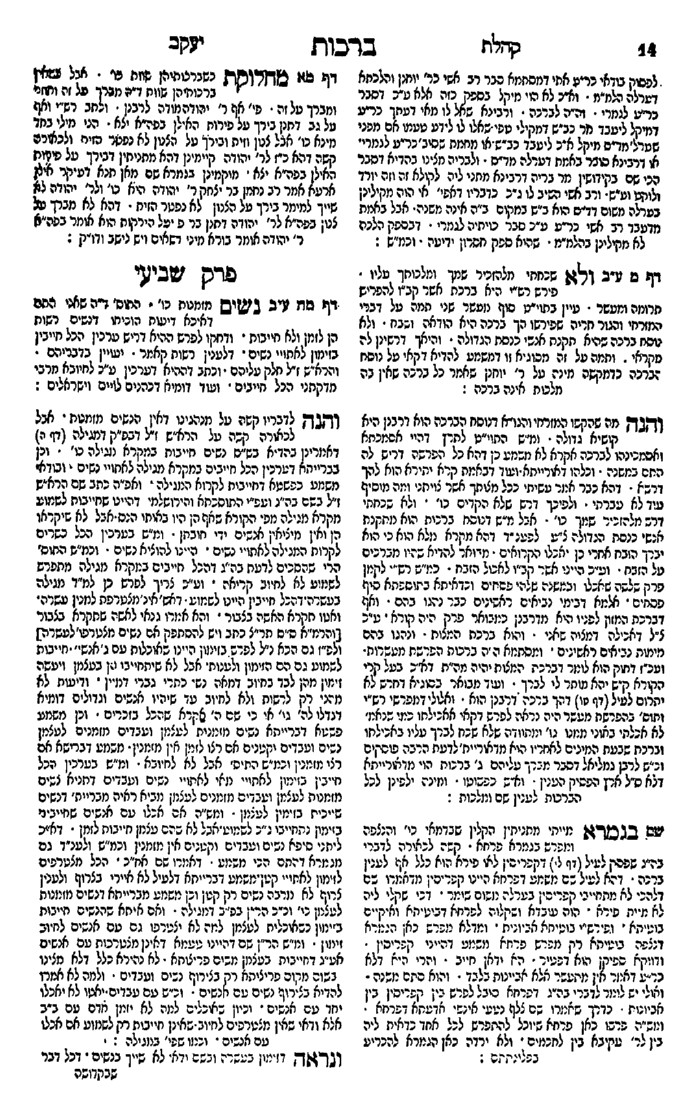 ברית מילה – ב' ברכותתוספות רי"ד שבת קלו. ד"ה המברךהמברך אומר ברוך אשר קידש כו' פי' אע"פ שבירך על המילה עוד חוזר ומברך כורת הברית מפני שניתנה מצוה זו לאבות מה שאין כן בכל המצות:ערוך השולחן יורה דעה רסה:ו-חונ"ל דה"פ דהנה הקב"ה כרת ברית את אברהם וזרעו במצוה זו ולבד עיקר זרעו והיינו יצחק נצטוה למול גם את ישמעאל וכל בני ביתו כמפורש בתורה אבל אינו דומה הברית שכרת לזרעו והיינו יצחק וזרעו עד עולם להברית של אברהם בעצמו וזרעו שהיה לו אז וכל בני ביתו והיינו שלאברהם וזרעו של עכשיו נכרת הברית שעתה ימולו והיינו כהיותם אנשים ולכן פרטה התורה דישמעאל נמול בן י"ג שנה להורות שלא נכנס לברית מיום הולדתו אבל את יצחק וזרעו כרת ברית שמיום לידתם יכנסו לברית קדש כשיעבור עליהם רק ח' ימים:  וה"פ דקראי ויאמר אלקים ואתה וגו' אתה וזרעך אחריך לדרתם כלומר הנני כורת ברית עמך ועם זרעך לדרתם ומהו הברית זאת בריתי וגו' המול לכם כל זכר כלומר במילה תכנסו לברית ואח"כ מפרש שאינו דומה ברית שלו וזרעו ההוה וכל בני ביתו להברית שלדורות ליצחק ולזרעו ואומר ונמלתם את בשר ערלתכם והיה לאות ברית ביני וביניכם כלומר הברית שאני כורת עמך ועם בני ביתך הוא שעתה תמהלו עצמיכם ובזה תכנסו לברית וזהו ביני וביניכם אבל לדרתיכם בן שמנת ימים ימול רצוני שיכנסו לברית קדש משמיני להוולדם ונמצא דמצוה זו מוטלת על התינוק אלא שאין בו דעת לכך נצטוה האב וכל ישראל:  ולפ"ז אני אומר דברכת להכניסו היא ברכה אחרת לגמרי וזהו כאלו התינוק היה מברכה והיינו שמקודם מברך על המילה כמו על כל המצות ואח"כ מברכין על מה שצוה הקב"ה להכניס ילד ישראל מיום שנולד תחת כנפי השכינה ולא ככל המצות שלא נצטוה האדם בה עד שנעשה גדול ולא על עצם המילה מברכין ברכה זו אלא שע"י מצוה זו נכנס נפש זה תחת כנפי השכינה ונכנס בברית כלל ישראל שזהו בריתו של אברהם אבינו שהקב"ה כרת עמו ברית זה ולכן משיבין העולם כשם שנכנס לברית כן יכנס לתורה וכו' כלומר שעיקר ההכנסה תחת כנפי השכינה הוא תורה ומעשים טובים לכן מברכין אותו שיגיע לכלל זה ואגב אומרים לחופה ג"כ וגם זהו מצוה:מילה – בני קטורהרש"י סנהדרין נט:  לרבות בני קטורה - אותם ששה לבדם ולא זרעם, אבל אברהם נצטווה לכל הנולדים לו.רמב"ם הלכות מלכים י:חאמרו חכמים שבני קטורה שהם זרעו של אברהם שבא אחר ישמעאל ויצחק חייבין במילה, והואיל ונתערבו היום בני ישמעאל בבני קטורה יתחייבו הכל במילה בשמיני, ואין נהרגין עליה.שו"ת שאגת אריה (ישנות) סימן מט   בני נח – דינים, מיתת אנשי שכםרמב"ן בראשית לד:יג  ורבים ישאלו, ואיך עשו בני יעקב הצדיקים המעשה הזה לשפוך דם נקי. והרב השיב בספר שופטים (רמב"ם הלכות מלכים פ"ט הי"ד) ואמר שבני נח מצווים על הדינים, והוא להושיב דיינין בכל פלך ופלך לדון בשש מצות שלהן, ובן נח שעבר על אחת מהן הוא נהרג בסייף, ראה אחד שעבר על אחת מהן ולא דנוהו להרגו הרי זה הרואה יהרג בסייף. ומפני זה נתחייבו כל בעלי שכם הריגה שהרי שכם גזל, והם ראו וידעו ולא דנוהו:   ואין דברים הללו נכונים בעיני, שאם כן היה יעקב אבינו חייב להיות קודם וזוכה במיתתם, ואם פחד מהם למה כעס על בניו וארר אפם אחר כמה זמנים, וענש אותם וחלקם והפיצם, והלא הם זכו ועשו מצוה ובטחו באלהים והצילם:  ועל דעתי הדינין שמנו לבני נח בשבע מצות שלהם אינם להושיב דיינין בכל פלך ופלך בלבד, אבל צוה אותם בדיני גנבה ואונאה ועושק ושכר שכיר ודיני השומרים ואונס ומפתה ואבות נזיקין וחובל בחבירו ודיני מלוה ולוה ודיני מקח וממכר וכיוצא בהן, כענין הדינין שנצטוו ישראל, ונהרג עליהן אם גנב ועשק או אנס ופתה בתו של חבירו או שהדליק גדישו וחבל בו וכיוצא בהן. ומכלל המצוה הזאת שיושיבו דיינין גם בכל עיר ועיר כישראל, ואם לא עשו כן אינן נהרגין, שזו מצות עשה בהם, ולא אמרו (סנהדרין נז א) אלא אזהרה שלהן זו היא מיתתן, ולא תיקרא אזהרה אלא המניעה בלאו, וכן דרך הגמרא בסנהדרין (נט ב):  ובירושלמי אמרו בדינין של נח, הטה דינו נהרג, לקח שחד נהרג. בדיני ישראל, כל דין שאתה יודע שאתה שלם ממנו אי אתה רשאי לברוח ממנו, וכל שאתה יודע שאי אתה שלם ממנו אתה רשאי לברוח ממנו, אבל בדיניהם אף על פי שאתה יודע שאתה שלם ממנו אתה רשאי לברוח ממנו. נראה מכאן שרשאי הגוי לאמר לבעלי הדין איני נזקק לכם, כי תוספת היא בישראל לא תגורו מפני איש (דברים א יז), אל תכניס דבריך מפני איש (סנהדרין ו ב), וכל שכן שלא יהרג כשלא יעשה עצמו קצין שוטר ומושל לשפוט את אדוניו:  ומה יבקש בהן הרב חיוב, וכי אנשי שכם וכל שבעה עממין לא עובדי עבודה זרה ומגלה עריות ועושים כל תועבות השם היו, והכתוב צווח עליהן בכמה מקומות (דברים יב ב) על ההרים הרמים ועל הגבעות ותחת כל עץ רענן וגו', לא תלמד לעשות וכו' (שם יח ט), ובגלוי עריות כי את כל התועבות האל עשו וכו' (ויקרא יח כז), אלא שאין הדבר מסור ליעקב ובניו לעשות בהם הדין:  אבל ענין שכם, כי בני יעקב, בעבור שהיו אנשי שכם רשעים ודמם חשוב להם כמים רצו להנקם מהם בחרב נוקמת, והרגו המלך וכל אנשי עירו כי עבדיו הם, וסרים אל משמעתו, ואין הברית אשר נמולו נחשב בעיניהם למאומה כי היה להחניף לאדוניהם, ויעקב אמר להם בכאן כי הביאוהו בסכנה שנאמר עכרתם אותי להבאישני, ושם ארר אפם כי עשו חמס לאנשי העיר, שאמרו להם במעמדו וישבנו אתכם והיינו לעם אחד, והם היו בוחרים בהם ובעטו בדבורם, ואולי ישובו אל ה' והרגו אותם חנם, כי לא הרעו להם כלל. וזהו שאמר כלי חמס מכרותיהם (להלן מט ה):